教師自訂職場實習課程彈性修課措施規劃表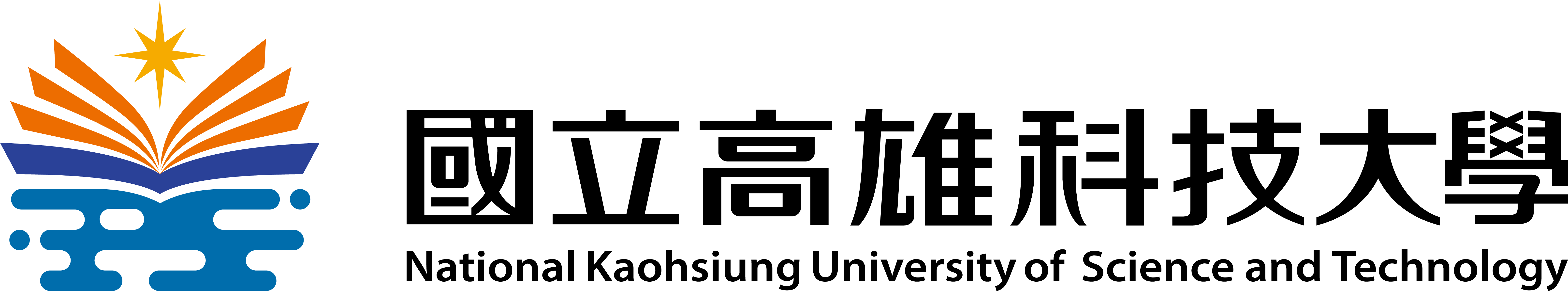 (終止校外職場實習後使用)依本校學生職場實習課程開設要點第5點職場實習轉換及終止機制中，第1項第2款規定「（二）與原實習機構終止合作系所應輔導轉介至校外新實習機構。 如無法轉介至校外新實習機構，由系所實習輔導老師自訂彈性修課措施，輔導學生完成實習課程，必要時得經系級學生職場實習委員會同意」。若未能轉介校外新實習機構，請實習輔導老師自訂彈性修課措施，並填具本規劃表，於「學生職場實習轉換及終止紀錄表」用印時檢附為據。依據教育部專科以上學校維護教學品質宣導資料，因特殊情形無法進行實習，學校應有完整配套措施，規劃與實習課程教學目標相符之實務替代課程。※實習規劃欄位可自行增減。系所學校實習輔導老師姓名學校實習輔導老師姓名實習學生姓名實習學生姓名實習學生學號實習學生學號原校外實習機構名稱原校外實習機構名稱原校外實習已完成時數(A)原校外實習已完成時數(A)原校外實習已完成時數(A)原校外實習已完成時數(A)原校外實習已完成時數(A)小時小時小時小時小時實習期間實習主題實習主題實習主題實習內容實習內容實習時數(B)小時小時小時小時總累計時數(A+B)總累計時數(A+B)總累計時數(A+B)總累計時數(A+B)總累計時數(A+B)總累計時數(A+B)小時